Manômetros higiênicos com diafragma,também com versão ATEXIperó, Novembro de 2018.A WIKA ampliou as possibilidades de aplicação de seus manômetros higiênicos com diafragma da série PG43SA: O modelo PG43SA-S agora também está disponível em uma versão com aprovação ATEX. O manômetro pode ser usado em áreas perigosas para proteção tipo Ex h zona 1 (gás) e zona 21 (poeira).Para processos críticos de segurança nas indústrias farmacêutica e alimentícia, o modelo PG43SA-S e os outros instrumentos da série também são adequados como resultado de sua “célula seca de medição” (sem risco de contaminação pelo fluido de transmissão), do elemento de diafragma robusto e da alta proteção contra sobrecarga. Além disso, o modelo PG43SA-D é o único instrumento do gênero a apresentar um elemento de monitoramento integrado ao diafragma. Essa funcionalidade é patenteada: uma ruptura do diafragma é marcada por uma indicação no mostrador. No caso de tal falha, uma segunda barreira mantém o processo selado.Todos os manômetros higiênicos da série PG43SA atendem ao Padrão Sanitário 3-A e são certificados de acordo com EHEDG. Eles são capazes de CIP e SIP e, opcionalmente, também são completamente autoclaváveis.Número de caracteres: 1.019Palavras-chave: PG43SA-S e -DWIKA do Brasil Indústria e Comércio Ltda.Av. Ursula Wiegand, 0318560-000 Iperó, SP BrasilTel. +55 15 3459-9700Fax +55 15 3266-1169vendas@wika.com.brwww.wika.com.brImagem corporative WIKA:Manômetro higiênico com diafragma: 
versão ATEX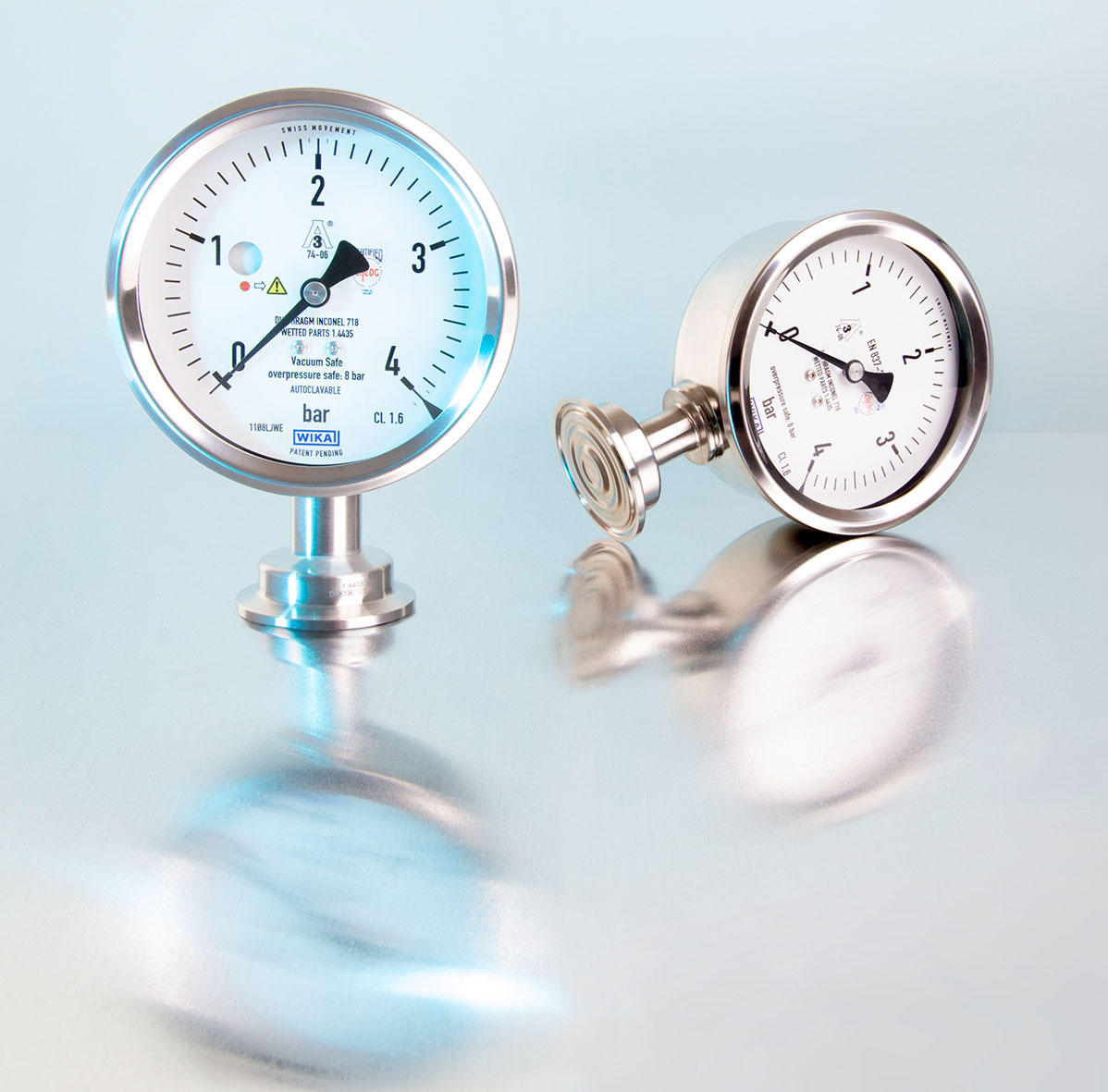 Editado por:WIKA do Brasil Indústria e Comércio Ltda.Thaís MotaMarketing ServicesAv. Ursula Wiegand, 0318560-000 Iperó, SP BrasilTel. +55 15 3459-9765thais.mota@wika.comwww.wika.com.brWIKA press release 11/2018